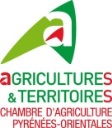 PRE-ENQUETE CALAMITES AGRICOLES SUITE AUX CRUES ET FORTES PLUIES DU 21 AU 24 JANVIER 2020Cette fiche de préenquête est destinée à établir un estimatif des pertes de fond dues aux intempéries du 21 au 24 janvier 2020 dans le département des Pyrénées-Orientales.Elle vise à un premier recensement des dommages pour  disposer d’éléments préalables à une demande de reconnaissance de calamité agricole, et ne préjuge pas de la suite donnée en matière d'indemnisation individuelle.En cas de reconnaissance de ce sinistre par arrêté ministériel, un dossier officiel d'indemnisation sera à déposer au cours du second semestre 2020.Les pertes de récolte (notamment en maraîchage) feront l’objet d’une enquête ultérieure.NOM (Individuel ou société) :.............................................................................................n° PACAGE…………………...SIRET : ………………………...ADRESSE :....................................................................................................................Code Postal.................Commune :...........……………..............Tel :.........................................Portable :.............................................................Mèl. :L'évaluation des dommages est à décrire à ce stade de façon indicative et prévisionnelle, selon 3 possibilités : - utiliser les unités de dégâts indiquées (tableau 1),- utiliser le tableau 2 pour l’évaluation des travaux nécessaires, - utiliser pour les parcelles de vignes l’évaluation à l’hectare par degré de dégâts  (Tableau 3),- utiliser le tableau 4 pour d’autres dégâts repérés.TABLEAU 1 – DEGATS AUX PARCELLES (hors parcelles viticoles), CHEMINS PRIVES NOTICE EXPLICATIVE :Remise en état vignes degré 1 : débris végétaux légers (feuilles, ronces, roseaux) en petite quantité déposés sur les ceps et fils d’espaliers ; pas de ceps arrachés, redressement du palissage sans remplacement de piquets de tête ou d’amarresRemise en état vignes degré 2 : débris végétaux plus abondants (présence de branchage dans la parcelle) ; ceps et espaliers fortement inclinés ; remplacement de 30 % piquets intermédiaires ou amarresRemise en état vignes degré 3 : gros débris végétaux lourds nécessitant l’intervention d’un tractopelle pour les évacuer ; ceps et espaliers couchés au sol et recouverts de boue, dépose et rétablissement du palissageRemise en état vignes degré 4 : vigne totalement emportée par la cruePour les déclarations de remise en état des vignes (degré 1,2,...) ne déclarer que la surface sinistrée (et non pas la surface de la parcelle).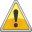  Pour les remises en état des vignes, le temps de travail et le coût d’utilisation du matériel est inclus dans le montant forfaitaire applicable. Il est donc inutile de déclarer en plus des heures de temps de travail ou des heures d’utilisation de matériel dans le tableau 2.Elle vise à recenser et à évaluer l'ensemble des dommages (nombre de producteurs concernés, type de dégâts, importance globale des dommages) pour le dossier de demande de reconnaissance qui sera déposé auprès du Comité National de Gestion des Risques en Agriculture.Elle ne préjuge pas de la suite donnée en matière d'indemnisation individuelle. En cas de reconnaissance de ce sinistre par arrêté ministériel, un dossier officiel d'indemnisation sera à déposer ultérieurement.La remise en état des fonds agricoles endommagés suite aux crues peut être effectuée sans attendre la reconnaissance de ce sinistre en tant que calamité agricole. En prévision du futur dossier d'indemnisation, il est conseillé aux agriculteurs concernés de prendre des photos, de noter les temps passés à la remise en état et les surfaces sinistrées.A RENVOYER avant le 17 février 2020 par courrier ou mail à :CommuneChemins (ml)Chemins (ml)Talus (m3)Talus (m3)Murets(ml)Murets(ml)Terre à rapporter(m3)Buses(ml)Clôture (ml)Clôture (ml)Perte de foinA l’extérieur (tonnes)Perte de foinA l’extérieur (tonnes)Perte de pailleA l’extérieur (tonnes)Perte de pailleA l’extérieur (tonnes)Mortalité cheptel reproducteur en extérieur (nbre et type)Autre (pont …)Autre (pont …)CommuneCommuneAge de la parcelleAge de la parcelleCeps morts (nbre)Ceps morts (nbre)Remise en état vigneDegré 1(ha, a, ca)Remise en état vigneDegré 1(ha, a, ca)Remise en état vigneDegré 2(ha, a, ca)Remise en état vigneDegré 2(ha, a, ca)Remise en état vigneDegré 3(ha, a, ca)Remise en état vigneDegré 3(ha, a, ca)Remise en état vigneDegré 4(ha, a, ca)Remise en état vigneDegré 4(ha, a, ca)Ravine, griffe d’érosion en m2Ravine, griffe d’érosion en m2Ravine, griffe d’érosion en m2Travaux réalisés par l’exploitantTravaux réalisés par l’exploitantTravaux réalisés par l’exploitantTravaux réalisés par l’exploitantTravaux réalisés par l’exploitantPrestation de service d’entreprise de travauxen €CommuneTracto-pelle (heure)Camion(journée)Tracteur (heure)Bulldozer(heure)Travail exploitant (heure)Prestation de service d’entreprise de travauxen €CommuneArboriculture : nombre d’arbres détruitsAutres : à préciserAutres : à préciserAutres : à préciserAutres : à préciserAutres : à préciserChambre d’Agriculture19 av de Grande-Bretagne66025 PERPIGNAN CEDEXContacts :04-68-35-74-00  mail : accueil@pyrenees-orientales.chambagri.fr